Lampiran 1LEMBAR KUESIONER IDENTITAS PEMBERI KUESIONERNama 		: Yayuk WarastutiNPM		: 173114030Jenis Kelamin	: PerempuanJurusan	: ManajemenFakultas	: EkonomiSaya adalah mahasiswa Universitas Muslim Nusantara Al Washliyah Fakultas Ekonomi Manajemen yang sedang melakukan penelitian Pengaruh Harga Dan Kualitas Terhadap Minat Beli Konsumen (Studi Kasus Pembeli Pakaian Balita Di Pekan Pasar Sore Beringin Kab. Deli Serdang).Data dan Informasi yang Bapak/ibu berikan merupakan hal yang sangat berharga, oleh karena itu partisipasi dan kesediaan Bapak/ibu dalam menjawab kuesioner ini sangat saya hargai.Akhir kata saya ucapkan terima kasih kepada responden yang telah bersedia meluangkan waktunya untuk mengisi kuesioner ini.Medan,      Juni 2020								Peneliti								Yayuk WarastutiII. IDENTITAS RESPONDENNama 		: Umur		:            TahunJenis Kelamin	: Laki-Laki / PerempuanPendidikan 	:  	       SD			SMP		          SMA			        Diploma/D3	   	Sarjana/S1	         Kriteria untuk seluruh pertanyaan adalah sebagai berikut :III. PETUNJUK PENGISIANBerikan tanda checklist (√) pada tempat yang tersedia pada jawaban yang Bapak/ibu anggap paling sesuai.Setiap pernyataan hanya membutuhkan satu jawaban sajaMohon Bapak/ibu memberikan jawaban yang sebenar-benarnyaHarga  (X1)Kualitas (X2)Minat Beli (Y)Lampiran 2: Tabulasi RespondenTabulasi Data Harga (X1)Tabulasi Data Variabel Kualitas (X2)Tabulasi Data Variabel Minat Beli (Y)Lampiran 3: Hasil Output SPSSRegression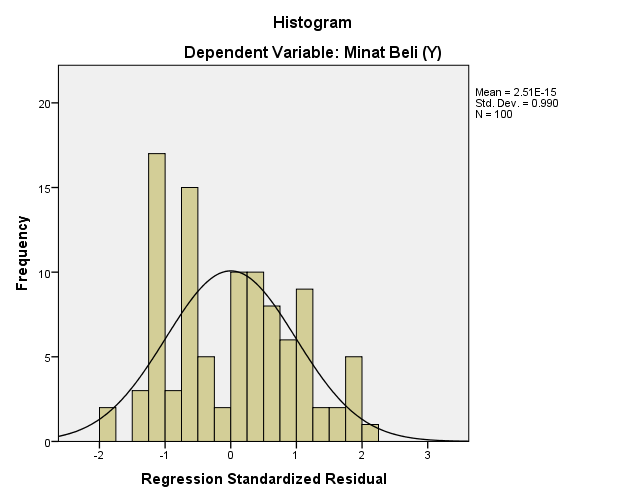 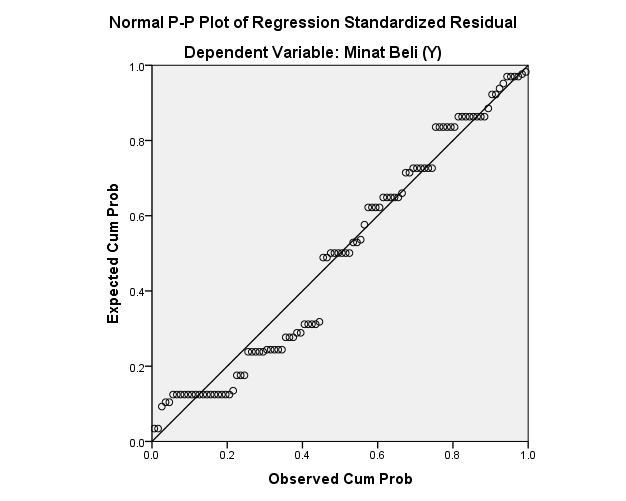 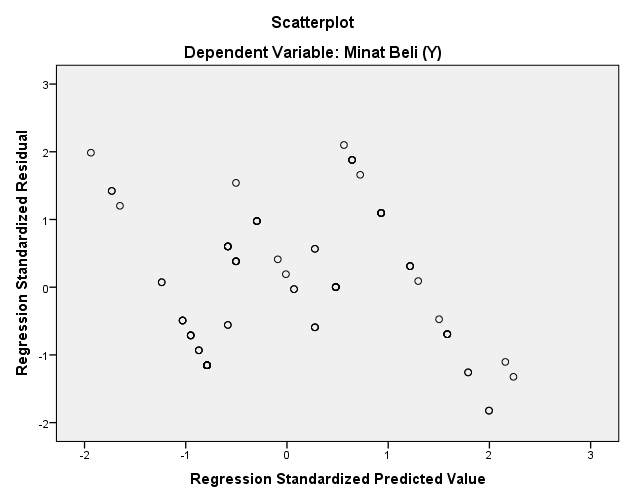 KeteranganNilaiSangat Setuju (SS)5Setuju (S)4Kurang Setuju (KS)3Tidak Setuju (TS)2Sangat Tidak Setuju (STS)1NoPernyataanSSSKSTSSTS1233333Harga terjangkau daya beli konsumenHarga terjangkau daya beli konsumen543211.Harga pakaian balita yang ditawarkan sesuai dengan kualitas yang diberikan di Pekan Pasar Sore Beringin Kab. Deli Serdang2.Konsumen tidak memiliki masalah dengan harga yang ditawarkan di Pekan Pasar Sore Beringin Kab. Deli Serdang3.Harga yang ditawarkan tidak terlalu mahal di Pekan Pasar Sore Beringin Kab. Deli Serdang4.Konsumen puas dengan harga yang ditawarkan di Pekan Pasar Sore Beringin Kab. Deli Serdang)Harga bersaing dengan merek lainHarga bersaing dengan merek lain5.Harga pakaian balita yang ditawarkan di Pekan Pasar Sore Beringin Kab. Deli Serdang bersaing dengan produk baju balita yang dijual di tempat lain.6.Harga yang ditawarkan Pekan Pasar Sore Beringin Kab. Deli Serdang tidak berbeda jauh dengan harga produk yang dijual ditempat lain.7.Harga pakaian balita yang ditawarkan di Pekan Pasar Sore Beringin Kab. Deli Serdang lebih murah dibandingkan pekan lainPemberian diskon atau potongan hargaPemberian diskon atau potongan harga8.Di Pekan Pasar Sore Beringin Kab. Deli Serdang ada memberikan potongan harga pembelian pakaian balita pada hari tertentu.9.Di Pekan Pasar Sore Beringin Kab. Deli Serdang ada memberikan potongan harga pakaian balita kepada pelanggan khusus. 10.Di Pekan Pasar Sore Beringin Kab. Deli Serdang ada memberikan potongan harga kepada produk-produk baju balita tertentu.NoPernyataanSSSKSTSSTS1233333PerformancePerformance543211.Pakaian balita yang dijual di Pekan Pasar Sore Beringin Kab. Deli Serdang memiliki tampilan yang bagus2.Tampilan Pakaian balita yang dijual di Pekan Pasar Sore Beringin Kab. Deli Serdang sangat menarik.FeatureFeature3.Pakaian balita yang dijual di Pekan Pasar Sore Beringin Kab. Deli Serdang memberikan hiasan/motif yang menarik di setiap baju yang dijual.4.Pakaian balita yang dijual di Pekan Pasar Sore Beringin Kab. Deli Serdang memiliki warna beragamReliabilityReliability5.Pakaian balita yang dijual diPekan Pasar Sore Beringin Kab. Deli Serdang memiliki kain yang tidak mudah rusak.6.Pakaian balita yang dijual di Pekan Pasar Sore Beringin Kab. Deli Serdang memiliki motif yang bagusConformanceConformanceConformanceConformanceConformanceConformanceConformance7.Kualitas pakaian balita yang dijual di Pekan Pasar Sore Beringin Kab. Deli Serdang sudah teruji.8.Pakaian balita yang dijual di Pekan Pasar Sore Beringin Kab. Deli Serdang memiliki kain yang nyaman untuk balitaDurabilityDurability9.Pakaian balita yang dijual di Pekan Pasar Sore Beringin Kab. Deli Serdang memiliki kualitas kain untuk jangka waktu yang lamaAestheticAesthetic10.Pakaian balita yang dijual di Pekan Pasar Sore Beringin Kab. Deli Serdang memiliki motif khususNoPernyataanSSSKSTSSTS1233333Minat TransaksionalMinat Transaksional543211.Harga yang ditawarkan sesuai dengan kualitas yang diberikan Pekan Pasar Sore Beringin Kab. Deli Serdang2.Baju balita yang jual memiliki kualitas yang sesuai dengan harga yang ditawarkan Pekan Pasar Sore Beringin Kab. Deli SerdangMinat ReferensialMinat Referensial3.Konsumen selalu merekomendasikan Pekan Pasar Sore Beringin Kab. Deli Serdang kepada kerabat dan teman-teman4.Konsumen sangat puas dengan harga dan kualitas yang diberikan sehingga konsumen menceritakannya kepada teman-teman konsumenMinat PreferensialMinat Preferensial5.Konsumen mendapatkan rekomendasi dari kerabat lain mengenai Pekan Pasar Sore Beringin Kab. Deli Serdang6.Konsumen langsung tertarik waktu pertama kali diperkenalkan dengan Pekan Pasar Sore Beringin Kab. Deli SerdangMinat EksploratifMinat Eksploratif7.Konsumen selalu mencari informasi mengenai kualitas baju terbaru yang dijual Pekan Pasar Sore Beringin Kab. Deli Serdang8.Konsumen selalu mencari informasi mengenai diskon yang di Pekan Pasar Sore Beringin Kab. Deli SerdangNo RespondenNomor Item PernyataanNomor Item PernyataanNomor Item PernyataanNomor Item PernyataanNomor Item PernyataanNomor Item PernyataanNomor Item PernyataanNomor Item PernyataanNomor Item PernyataanNomor Item PernyataanTotal X1No Responden12345678910Total X1123324412322621332441232253433244323230443324432323054312443232286431244123226743134422322882313442232269444344223232104445442232341144434443233512444544332336134443443323341444454433233615444544532338164443445323361744454433233618425544532337194255445424392012514434353221423544345337224435443453392344354434233624443144345335254435443453392642314434132927443544345339284235443453372944424424223230424244242230314442442432333243454424223433434244241230341441442452313524144444443536143344244433374444334444383843442434243439441444424435404444144421324114444444443742424444144435432323232444294444432324443445444323244434464443232444344744432324443448444323244434494443232444345044432324443451232323244429522323232444295332323234443054323232344430553232323444305632323234443057414444144434584414444244355941442444243360444232323229614442323232296244443232323163244432323229644444323232316544443232323166244432323229674444323232316844443232323169444232323229704443232323307124423442443372242434424130731444444444377442444414443575232323244429762323232444297723232324442978232323244429792323232444298023232324442981232323244429822323232444298323232324442984232323244429853232323444308632323234443087323232344430882442344244338924243442413090144444444437914244441444359223232324442993232323244429942323232444299523232324442996232323244429972323232444299823232324442999232323244429100232323244429∑X1∑X1∑X1∑X1∑X1∑X1∑X1∑X1∑X1∑X1∑X13192No RespondenNomor Item PernyataanNomor Item PernyataanNomor Item PernyataanNomor Item PernyataanNomor Item PernyataanNomor Item PernyataanNomor Item PernyataanNomor Item PernyataanNomor Item PernyataanNomor Item PernyataanTotal X2No Responden12345678910Total X2123234412322622323441232263232344323228423234432322852323443232286232344123226723234422322782323442232279232344223227102323442232271132324443233012323244332329133232443323291432324433232915323244532331162454445323361724544433233418245444532336192454445424382024544434353821245444345338222454443453382324544434233524245444345338252454443453382624544434133427245444345338284454443453402944544424223530445444242235314454442432363244544424223533445444241234344454442452383544544444444136443444244437374434434444383844344434243639443444424437404434444421344123233444443342232334144430432323332444304423233324443045232333244430462323332444304723233324443048232333244430492323332444305023233324443051323223244429523232232444295332322234442954323222344429553232223444295632322234442957323224144429583232244244305942422444243260454552323235612323323232256244444232323263444442323232644444423232326544444232323266232342323226672323423232266823234232322669232342323226702323432323277123234442443272444534424135733232232444297432322324442975323222344429763232223444297732322234442978323222344429793232241444298032322442443081424224442432824545523232358323233232322584444442323232854444423232328644444232323287444442323232882323444244328944453442413590323223244429913232232444299232322234442993323222344429943232223444299532322234442996323224144429973232244244309842422444243299454552323235100232332323225∑X2∑X2∑X2∑X2∑X2∑X2∑X2∑X2∑X2∑X2∑X23134No RespondenNomor Item PernyataanNomor Item PernyataanNomor Item PernyataanNomor Item PernyataanNomor Item PernyataanNomor Item PernyataanNomor Item PernyataanNomor Item PernyataanTotal YNo RespondenNomor Item PernyataanNomor Item PernyataanNomor Item PernyataanNomor Item PernyataanNomor Item PernyataanNomor Item PernyataanNomor Item PernyataanNomor Item PernyataanTotal YNo Responden12345678Total Y1554555553924544554536325445525324454455453652544552532655445555387554455553882544552532955445555381025445525321155445555381255445555381355545555391435445535341555445555381655445555381755445555381835445535341935445535342055445555382155445555382235445535342355445555382455445555382552445552322655445555382755445555382852445552322955445555383052445552323154444554353255444455363354445554363452445552323555445555383655445555383755445555383855445555383945445545364045445545364145444545354245444545354345444545354445444545354545444545354645444545354745444545354845444545354945444545355045444545355145444545355245444545355345444445345444444444325544444444325644444444325744444444325844444444325944444444326044444444326144444444326244444444326344444444326444444444326544444444326644444444326744444444326844444444326944444444327044444544337144544544347244544544347335445535347455445555387555445555387652445552327755445555387855445555387952445552328055445555388152445552328254444554358355444455368454445554368552445552328655445555388755445555388844444444328944444444329044444444329144444444329244444444329344444544339444544544349544544544349635445535349755445555389855445555389952445552321005544555538∑Y∑Y∑Y∑Y∑Y∑Y∑Y∑Y∑Y3486NotesNotesNotesOutput CreatedOutput Created18-JUN-2021 21:12:35CommentsCommentsInputActive DatasetDataSet0InputFilter<none>InputWeight<none>InputSplit File<none>InputN of Rows in Working Data File100Missing Value HandlingDefinition of MissingUser-defined missing values are treated as missing.Missing Value HandlingCases UsedStatistics are based on cases with no missing values for any variable used.SyntaxSyntaxREGRESSION  /DESCRIPTIVES MEAN STDDEV CORR SIG N  /MISSING LISTWISE  /STATISTICS COEFF OUTS CI(95) BCOV R ANOVA COLLIN TOL CHANGE ZPP  /CRITERIA=PIN(.05) POUT(.10)  /NOORIGIN  /DEPENDENT VAR00003  /METHOD=ENTER VAR00001 VAR00002  /SCATTERPLOT=(*ZRESID ,*ZPRED)  /RESIDUALS DURBIN HISTOGRAM(ZRESID) NORMPROB(ZRESID)  /CASEWISE PLOT(ZRESID) OUTLIERS(3).ResourcesProcessor Time00:00:02.98ResourcesElapsed Time00:00:04.75ResourcesMemory Required1644 bytesResourcesAdditional Memory Required for Residual Plots904 bytesModel SummarybModel SummarybModel SummarybModel SummarybModel SummarybModel SummarybModel SummarybModel SummarybModel SummarybModel SummarybModel SummarybModelRR SquareAdjusted R SquareStd. Error of the EstimateChange StatisticsChange StatisticsChange StatisticsChange StatisticsChange StatisticsDurbin-WatsonModelRR SquareAdjusted R SquareStd. Error of the EstimateR Square ChangeF Changedf1df2Sig. F ChangeDurbin-Watson1.940a.884.882.863.884370.669297.000.154a. Predictors: (Constant), Kualitas (X2), Harga (X1)a. Predictors: (Constant), Kualitas (X2), Harga (X1)a. Predictors: (Constant), Kualitas (X2), Harga (X1)a. Predictors: (Constant), Kualitas (X2), Harga (X1)a. Predictors: (Constant), Kualitas (X2), Harga (X1)a. Predictors: (Constant), Kualitas (X2), Harga (X1)a. Predictors: (Constant), Kualitas (X2), Harga (X1)a. Predictors: (Constant), Kualitas (X2), Harga (X1)a. Predictors: (Constant), Kualitas (X2), Harga (X1)a. Predictors: (Constant), Kualitas (X2), Harga (X1)a. Predictors: (Constant), Kualitas (X2), Harga (X1)b. Dependent Variable: Minat Beli (Y)b. Dependent Variable: Minat Beli (Y)b. Dependent Variable: Minat Beli (Y)b. Dependent Variable: Minat Beli (Y)b. Dependent Variable: Minat Beli (Y)b. Dependent Variable: Minat Beli (Y)b. Dependent Variable: Minat Beli (Y)b. Dependent Variable: Minat Beli (Y)b. Dependent Variable: Minat Beli (Y)b. Dependent Variable: Minat Beli (Y)b. Dependent Variable: Minat Beli (Y)ANOVAaANOVAaANOVAaANOVAaANOVAaANOVAaANOVAaModelModelSum of SquaresdfMean SquareFSig.1Regression551.8352275.918370.669.000b1Residual72.20597.7441Total624.04099a. Dependent Variable: Minat Beli (Y)a. Dependent Variable: Minat Beli (Y)a. Dependent Variable: Minat Beli (Y)a. Dependent Variable: Minat Beli (Y)a. Dependent Variable: Minat Beli (Y)a. Dependent Variable: Minat Beli (Y)a. Dependent Variable: Minat Beli (Y)b. Predictors: (Constant), Kualitas (X2), Harga (X1)b. Predictors: (Constant), Kualitas (X2), Harga (X1)b. Predictors: (Constant), Kualitas (X2), Harga (X1)b. Predictors: (Constant), Kualitas (X2), Harga (X1)b. Predictors: (Constant), Kualitas (X2), Harga (X1)b. Predictors: (Constant), Kualitas (X2), Harga (X1)b. Predictors: (Constant), Kualitas (X2), Harga (X1)CoefficientsaCoefficientsaCoefficientsaCoefficientsaCoefficientsaCoefficientsaCoefficientsaCoefficientsaCoefficientsaModelModelUnstandardized CoefficientsUnstandardized CoefficientsStandardized CoefficientstSig.Collinearity StatisticsCollinearity StatisticsModelModelBStd. ErrorBetatSig.ToleranceVIF1(Constant)13.365.91514.607.0001Harga (X1).487.108.6544.512.000.05717.6121Kualitas (X2).190.094.2922.016.047.05717.612a. Dependent Variable: Minat Beli (Y)a. Dependent Variable: Minat Beli (Y)a. Dependent Variable: Minat Beli (Y)a. Dependent Variable: Minat Beli (Y)a. Dependent Variable: Minat Beli (Y)a. Dependent Variable: Minat Beli (Y)a. Dependent Variable: Minat Beli (Y)a. Dependent Variable: Minat Beli (Y)a. Dependent Variable: Minat Beli (Y)